Erasmus+ ProgrammeKey Action 1 
– Mobility for learners and staff – 
Higher Education Student and Staff MobilityInter-institutional agreement 2018 – 2020/21Higher Education Student and Staff Mobility The institutions named below agree to cooperate for the exchange of students and/or staff in the context of the Erasmus+ programme. They commit to respect the quality requirements of the Erasmus Charter for Higher Education in all aspects related to the organisation and management of the mobility, in particular the recognition of the credits awarded to students by the partner institution.A.	Information about higher education institutionsB.	Mobility numbers per academic year[*Optional: subject area code & name and study cycle are optional. Inter-institutional agreements are not compulsory for Student Mobility for Traineeships or Staff Mobility for Training. Institutions may agree to cooperate on the organisation of traineeship; in this case they should indicate the number of students that they intend to send to the partner country. Total duration in months/days of the student/staff mobility periods or average duration can be indicated if relevant.] C.	Recommended language skillsThe sending institution, following agreement with the receiving institution, is responsible for providing support to its nominated candidates so that they can have the recommended language skills at the start of the study or teaching period:
For more details on the language of instruction recommendations, see the course catalogue of each institution.D.	Additional requirementsTR KARAMAN01: Incoming students must follow the procedure published at the following web page:  http://erasmus.kmu.edu.tr/en/anamenu.aspx?ayrinti=94E.	Calendar1.	Applications/information on nominated students must reach the receiving institution by:[* to be adapted in case of a trimester system]2.	The receiving institution will send its decision within 3 weeks.3.	A Transcript of Records will be issued by the receiving institution no later than 4 weeks after the assessment period has finished at the receiving HEI. 4.	Termination of the agreement This agreement can be terminated at any time by mutual consent. In the event of unilateral termination, a notice of at least one academic year should be given. This means that a unilateral decision to discontinue the exchanges notified to the other party by 1 September of one given year will only take effect as of 1 September of the next year. Neither the European Commission nor the National Agencies can be held responsible in case of a conflict. F.	Information1.	Grading systems of the institutionsTR KARAMAN01:YT : Satisfactory, but not included in CGPA. YZ: Unsatisfactory, but not included in CGPA. MU: Exempt, is given fo r the qualification obtained formal and / or informal education before theattendance of the program, but not included in CGPA.         2.	VisaThe sending and receiving institutions will provide assistance, when required, in securing visas for incoming and outbound mobile participants, according to the requirements of the Erasmus Charter for Higher Education.Information and assistance can be provided by the following contact points and information sources:3.	InsuranceThe sending and receiving institutions will provide assistance in obtaining insurance for incoming and outbound mobile participants, according to the requirements of the Erasmus Charter for Higher Education.The receiving institution will inform mobile participants of cases in which insurance cover is not automatically provided. 4.	HousingThe receiving institution will guide incoming mobile participants in finding accommodation, according to the requirements of the Erasmus Charter for Higher Education.Information and assistance can be provided by the following persons and information sources:G.	SIGNATURES OF THE INSTITUTIONS (legal representatives)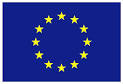 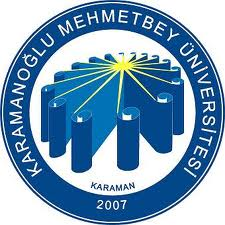 Name of the institution(and department, where relevant)Erasmus codeContact details(email, phone)Website(eg. of the course catalogue)Karamanoğlu Mehmetbey UniversityTR KARAMAN01 Ms. Nezahat EKİCİAsst. Prof. Erasmus Institutional Coordinator+903382262081erasmus@kmu.edu.trYunus Emre Yerleşkesi 70100 Karaman / TürkiyeErasmus OfficeLecturer UĞUR AYGÜNerasmus@kmu.edu.tr+903382262000/5084http://kmu.edu.tr/en/default.aspxhttp://kmu.edu.tr/erasmus/enhttp://kmu.edu.tr/dibFROM[Erasmus code of the sending institution]TO[Erasmus code of the receiving institution]Subject area code
* 
[ISCED]Subject area name
* 
Study cycle
[short cycle, 1st , 2nd or 3rd]
*Number of student mobility periodsFROM[Erasmus code of the sending institution]TO[Erasmus code of the receiving institution]Subject area code
* 
[ISCED]Subject area name
* 
Study cycle
[short cycle, 1st , 2nd or 3rd]
*Student Mobility for Studies
[total number of months of the study periods or average duration*]Student Mobility for Studies
[total number of months of the study periods or average duration*]TR KARAMAN01TR KARAMAN01FROM[Erasmus code of the sending institution]TO[Erasmus code of the receiving institution]Subject area code
* 
[ISCED]Subject area name
* 
Number of staff mobility periodsNumber of staff mobility periodsFROM[Erasmus code of the sending institution]TO[Erasmus code of the receiving institution]Subject area code
* 
[ISCED]Subject area name
* 
Staff Mobility for Teaching

[total number of  days of teaching periods or average duration *]Staff Mobility for Training
*


TR KARAMAN01TR KARAMAN01Receiving institution

[Erasmus code]Optional: Subject area Language
of instruction 1Language
of instruction 2Recommended language of instruction levelRecommended language of instruction levelReceiving institution

[Erasmus code]Optional: Subject area Language
of instruction 1Language
of instruction 2Student Mobility for Studies[Minimum recommended level: B1]Staff Mobility for Teaching[Minimum recommended level: B2]TR KARAMAN01TurkishEnglishB1 EnglishB1 EnglishReceiving institution[Erasmus code]Autumn term*[month]Spring term*[month]TR KARAMAN011 July1 DecemberGRADE POINTSEVALUATIONCOEFFICCIENTPERCENTAGEAExcellent490-100BVery Good3,585-89CGood2,575-84DSatisfactory270-74ESufficient1,560-69FXFail050-59FFail00-49DZNot Attended0-Institution 
[Erasmus code]Contact details(email, phone)Website for informationTR KARAMAN01Mr. Uğur Aygün+903382262000 / 5084erasmus@kmu.edu.trhttp://kmu.edu.tr/en/default.aspxhttp://kmu.edu.tr/erasmus/enhttp://kmu.edu.tr/dibInstitution 
[Erasmus code]Contact details(email, phone)Website for informationTR KARAMAN01Mr. Uğur Aygün+903382262000 / 5084erasmus@kmu.edu.trhttp://kmu.edu.tr/en/default.aspxhttp://kmu.edu.tr/erasmus/enhttp://kmu.edu.tr/dibInstitution 
[Erasmus code]Contact details(email, phone)Website for informationTR KARAMAN01Mr. Uğur Aygün+903382262000 / 5084erasmus@kmu.edu.trhttp://kmu.edu.tr/en/default.aspxhttp://kmu.edu.tr/erasmus/enhttp://kmu.edu.tr/dibInstitution [Erasmus code]Name, functionDateSignatureTR KARAMAN01